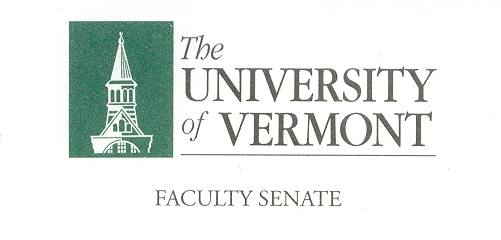 Student Affairs CommitteeMarch 7, 2019Waterman 427a8:30am -10:00amAgendaAgenda ReviewMinutes of February 14, 2018SAC Academic Calendar Resolution Update – Thomas Chittenden (5 minutes)Credit Bearing Residential Learning Communities Discussion – Thomas Borchert (30 minutes)Student Rights & Outside of Class Required Attendance Events Survey and Next Steps – Omar Oyarzabal (30 minutes)SAC Chair Nominations (10 Minutes)AdjournMeeting Schedule 2019:Charge of the SACThis committee shall have responsibility for matters relating to student affairs, their effect on the educational process, and the academic climate of the University, including items referred to in Sections 1.1d, 1.2e, 1.2f, 1.4, and 1.5. It shall recommend policy with respect to honors programs, remedial programs, athletics, discipline, health service, placement, housing, student activities, etc. It shall include among its duties in-depth and ongoing review of University admissions and financial aid policies, including their relation to projected enrollments. This committee shall establish policy in matters related to general admissions standards and prerequisites, as referred to in Section 1.1d, and shall review, recommend and participate in formulation of admissions procedures. The committee shall establish a continuing liaison with student government groups and with all appropriate administrative and academic officeSACThursday8:30-10:004/18/195/9/19